Booklist for 5th Class 2021-2022The school will be supplying the following books. The amount payable to the school can be found at the bottom of the book listGaeilge:Bua na Cainte 5 Pack (Edco) €17.95English:Novel:  Goodnight Mister Tom (Michelle Magorian)  €9.00				Maths:Master your Maths 5 (CJ Fallon) €10.05S.E.S.E	Small World Geography and Science 6th Class Activity Book €6.20 Small World History 5th Class Activity Book €6.20SPHE:Mindful Matters 6 CJ Fallon €4.95School Book Rental Scheme:The following books will be covered under the Book Rental Scheme.English:                                                 Rainbow Flying High! TextbookAssociated novels from the Rainbow Flying High! programmeRead at home 5  Novel: Reaching the Heights (Author: Peter Gunning) Gaeilge:Léigh sa bhaile S.E.S.E:Small World Geography and Science 6th ClassSmall World History 5th ClassMaths:Busy at Maths 5 Busy at Maths 5 Shadow BookFigure it Out 5Optional: Children may bring in their own wash bag including a small towel i.e face cloth, hand soap and/or antibacterial gel(Other – items purchased separately by parents)Please ensure that all items are labelled to prevent loss or mix up of belongings Homework Journal                                            1 A4 zip folders1 A4 Maths copy (120 pages)		          5 Whiteboard markersPack of colours i.e Twistables                           Ballpoint pens (2 red, 2 blue, 2 black no inky pens)2 A4 hardbacks (120 pages)  	                        3 Large Pritt Sticks (preferably Pritt Stick by Pritt)     Rubber		                                                    2 Writing Copies (88 pages)Pencil Sharpener		           1 A5 hardbackMathematical set                                                30cm ruler (make sure it is a long ruler)Pencils                                                                   Calculator (Sharp primary Calculator EL-240SAB) 16 litre plastic container                                     1 A4 Plastic Folder with pockets (40 pockets)								Please ensure that your child brings in an atlas and an English and Irish dictionary from previous yearsIf your child attends Learning Support/Resource please ensure that they have a B6 zip folder for all their books/copies etc. 	Books ordered by the school                                                                                  € 54.35Art/photocopying                                                                                                     € 25.00Book Rental                                                                                                               € 30.00                   Spelling Booklet                                                                                                        €   5.00Insurance                                                                                                                   €   8.00 Total payable to the school                                                                                   €122.35Please let teacher know by Friday 4th June if you are availing of book rental scheme.Money should be placed in a sealed envelope and clearly marked and returned to class teacher by June 11th.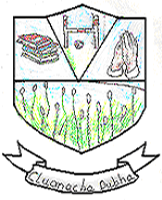 Clonaghadoo N.S.,Geashill,Co. OffalyR35 W427
Phone: (057) 8628757Fax:  (057) 8628839.
clonaghadoosns@eircom.netwww.clonaghadoons.weebly.com